 RAMA LEGISLATIVA DEL PODER PÚBLICOCÁMARA DE REPRESENTANTESLEGISLATURA 2019 - 2020Del 20 de julio de 2019 al 20 de junio de 2020 (Primer Periodo de Sesiones del 20 de julio de 2019 al 16 de diciembre de 2019)Artículo 138 Constitución Política, artículos 78 y 79 Ley 5ª de 1992COMISIÓN VII CONSTITUCIONAL PERMANENTEO R D E N   D E L    D I AFecha: septiembre 10 de 2019Hora: 09:00 HorasLugar: Salón Juan Luis Londoño de la CuestaI.LLAMADO A LISTA Y VERIFICACIÓN DEL QUÓRUM IIDESARROLLO DE LAS PROPOSICIONES Nos. 38, DEL 23 DE ABRIL DE 2019 y 06, DEL 14 DE AGOSTO DE 2019CONTROL POLITICOPROPOSICIÓN No. 38 (Aprobada el 23 de abril de 2019)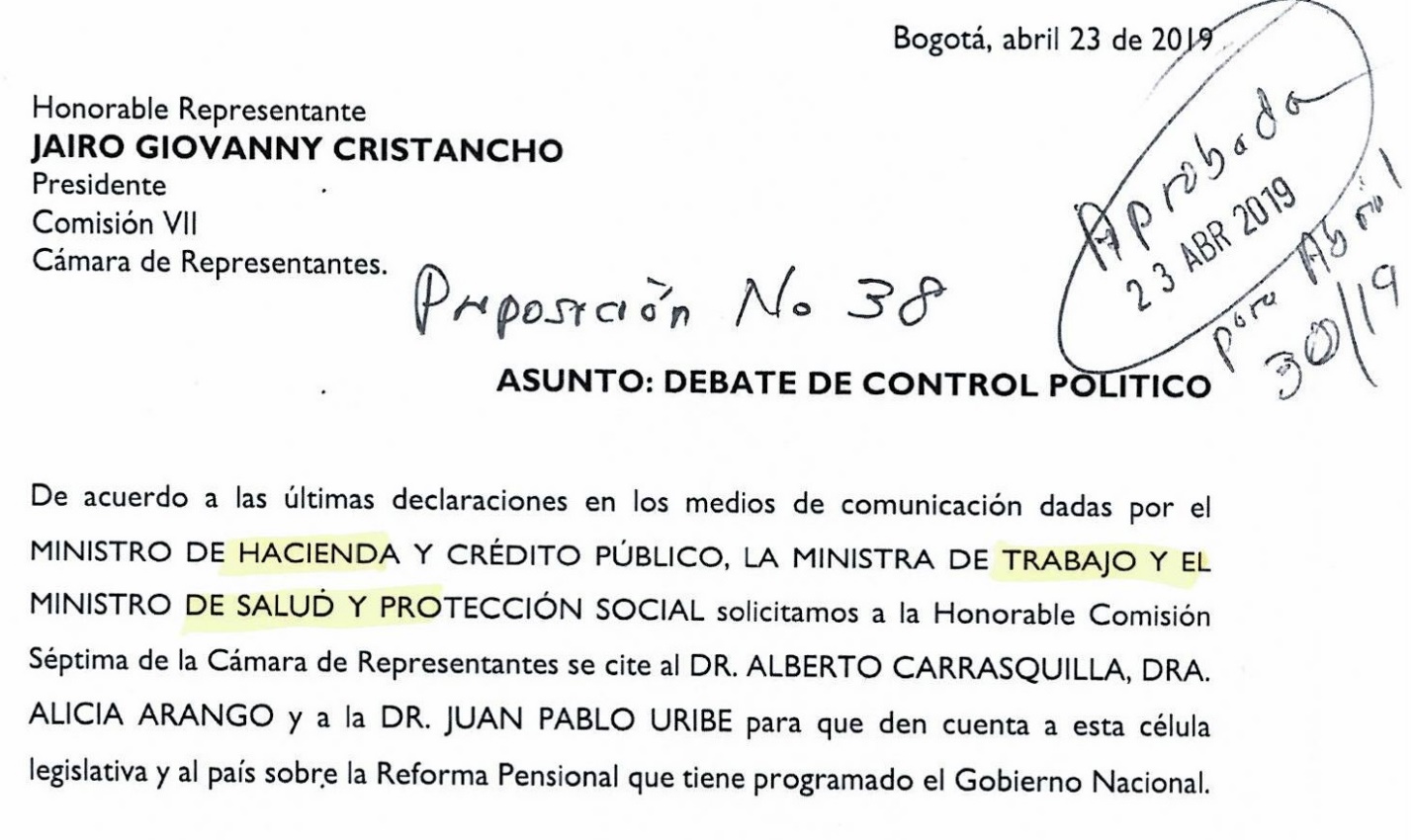 PROPOSICIÓN No. 06 (aprobada el 14 de agosto de 2019)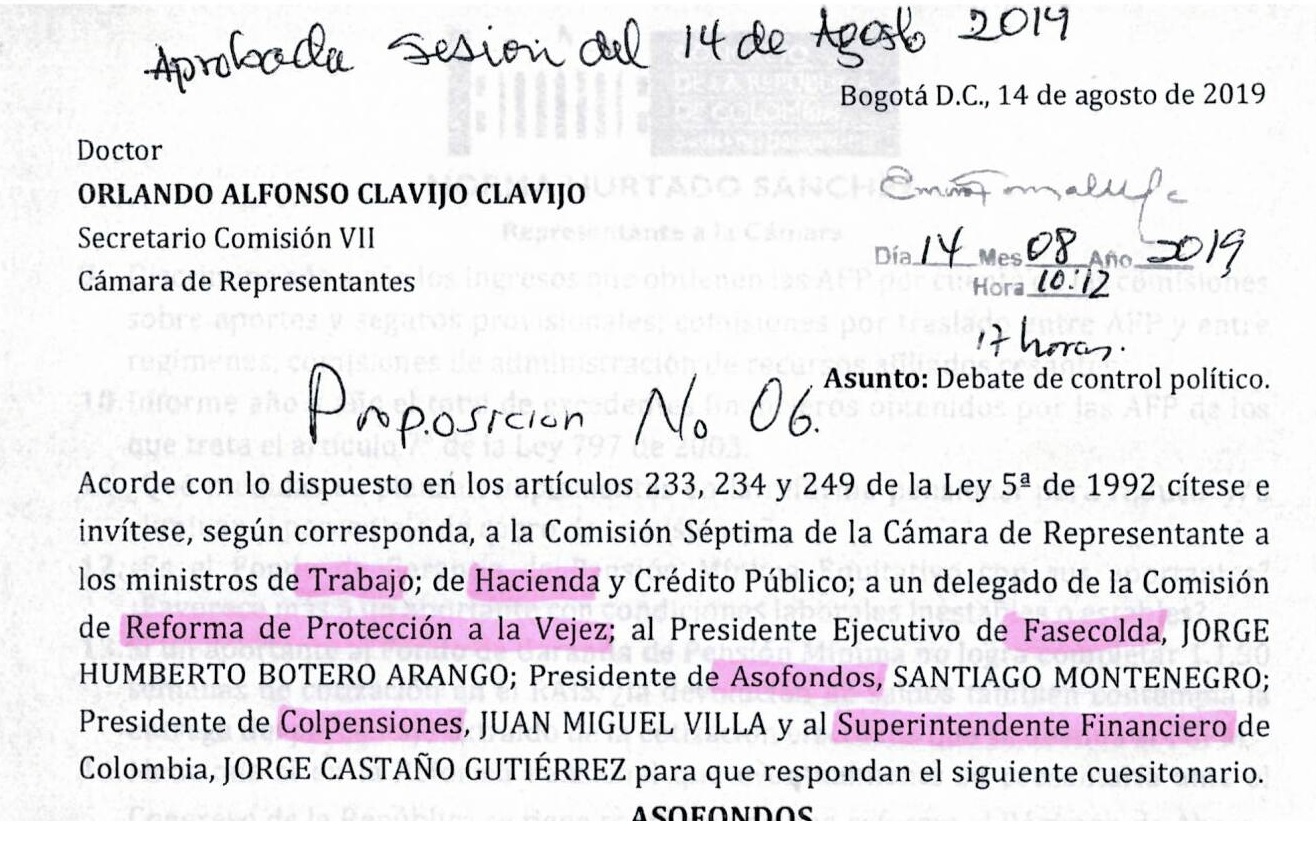 III.ANUNCIO DE PROYECTOSIV.LO QUE PROPONGAN LOS HONORABLES REPRESENTANTES			NORMA HURTADO SANCHEZ			HENRY  FERNANDO CORREAL HERRERAPresidente 	                	                        		Vicepresidente              	         ORLANDO ALFONSO CLAVIJO CLAVIJO                   EMIRO E. GONZÁLEZ MARTÍNEZ	Secretario				         Subsecretario